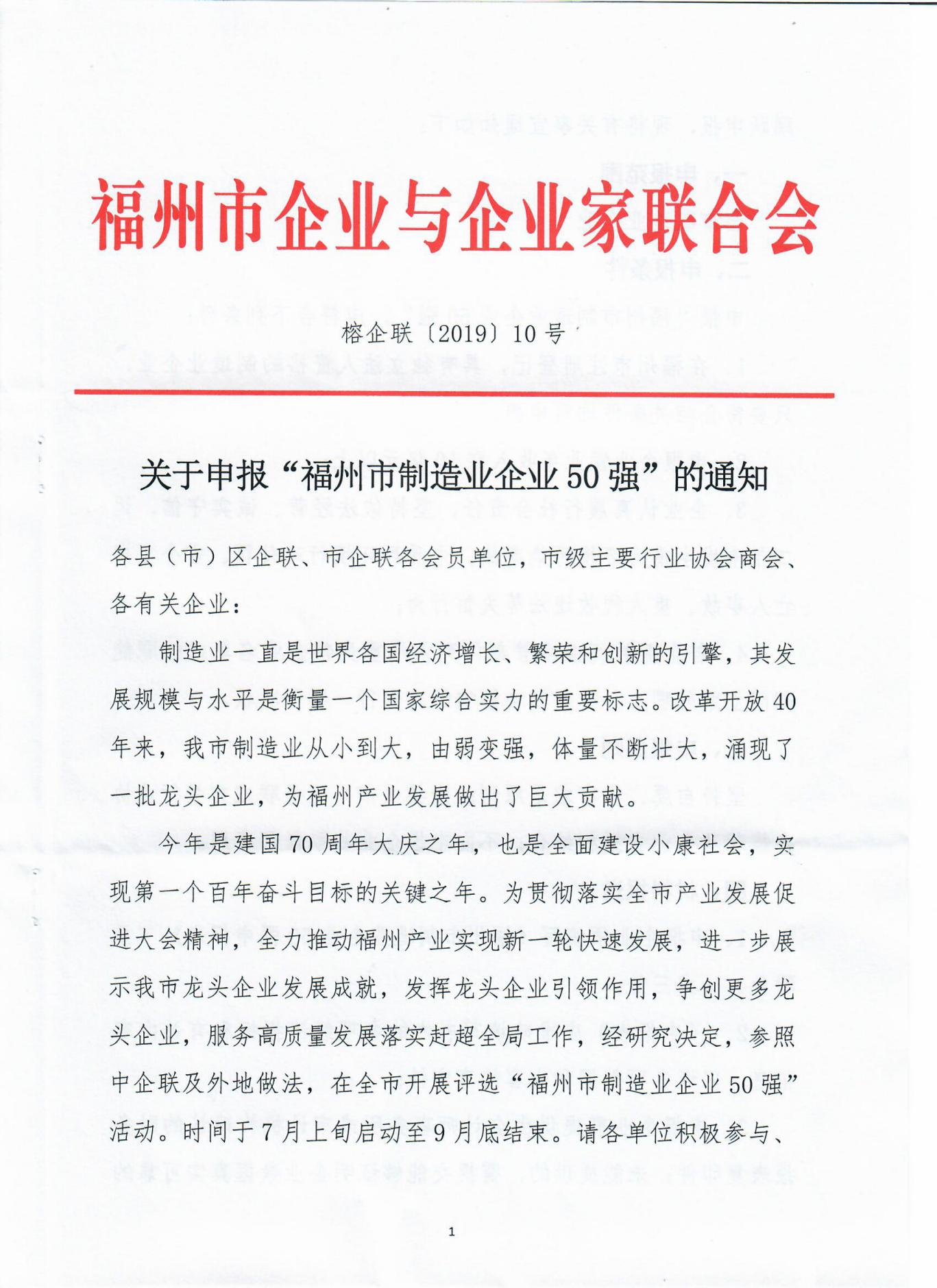 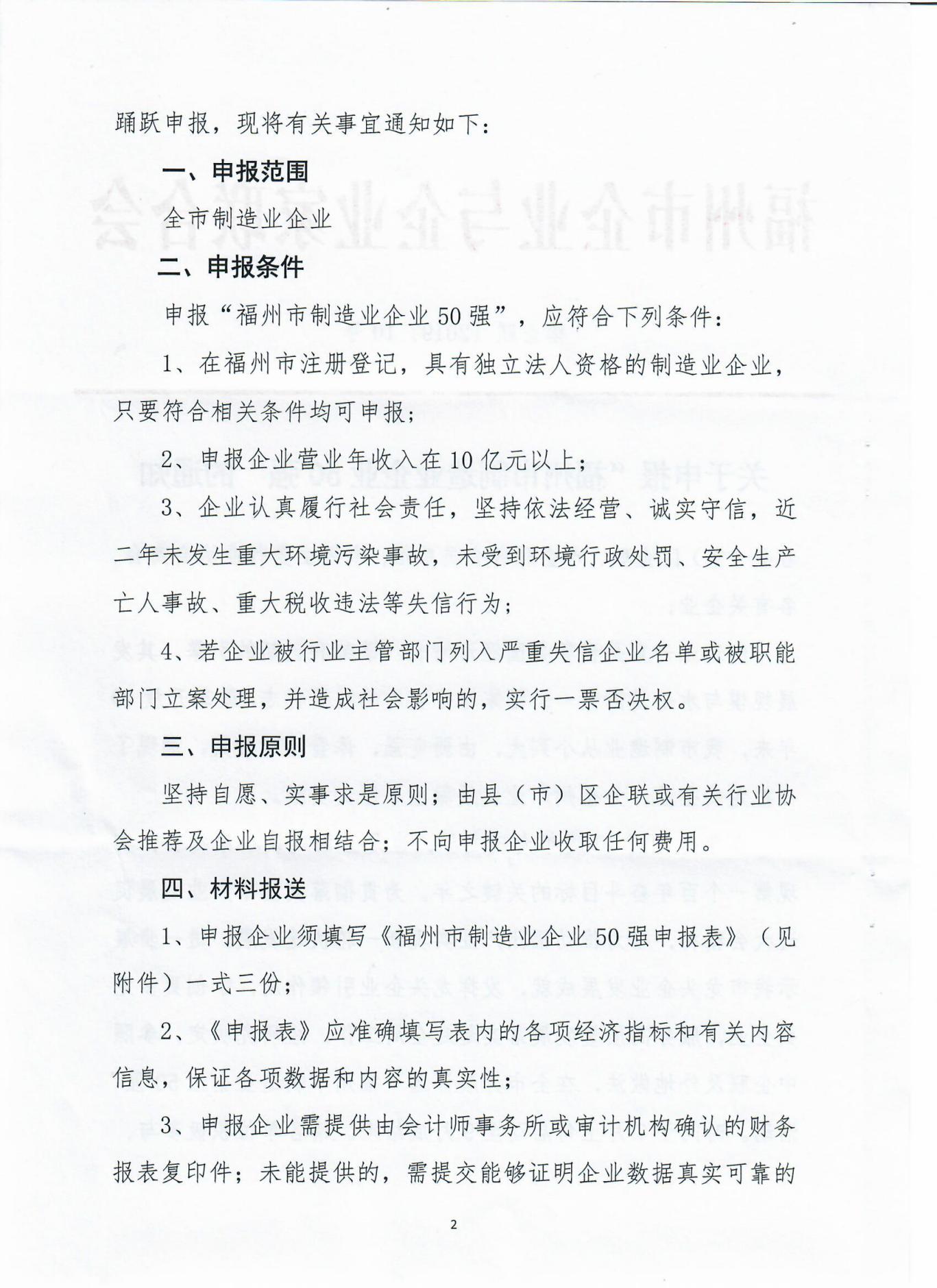 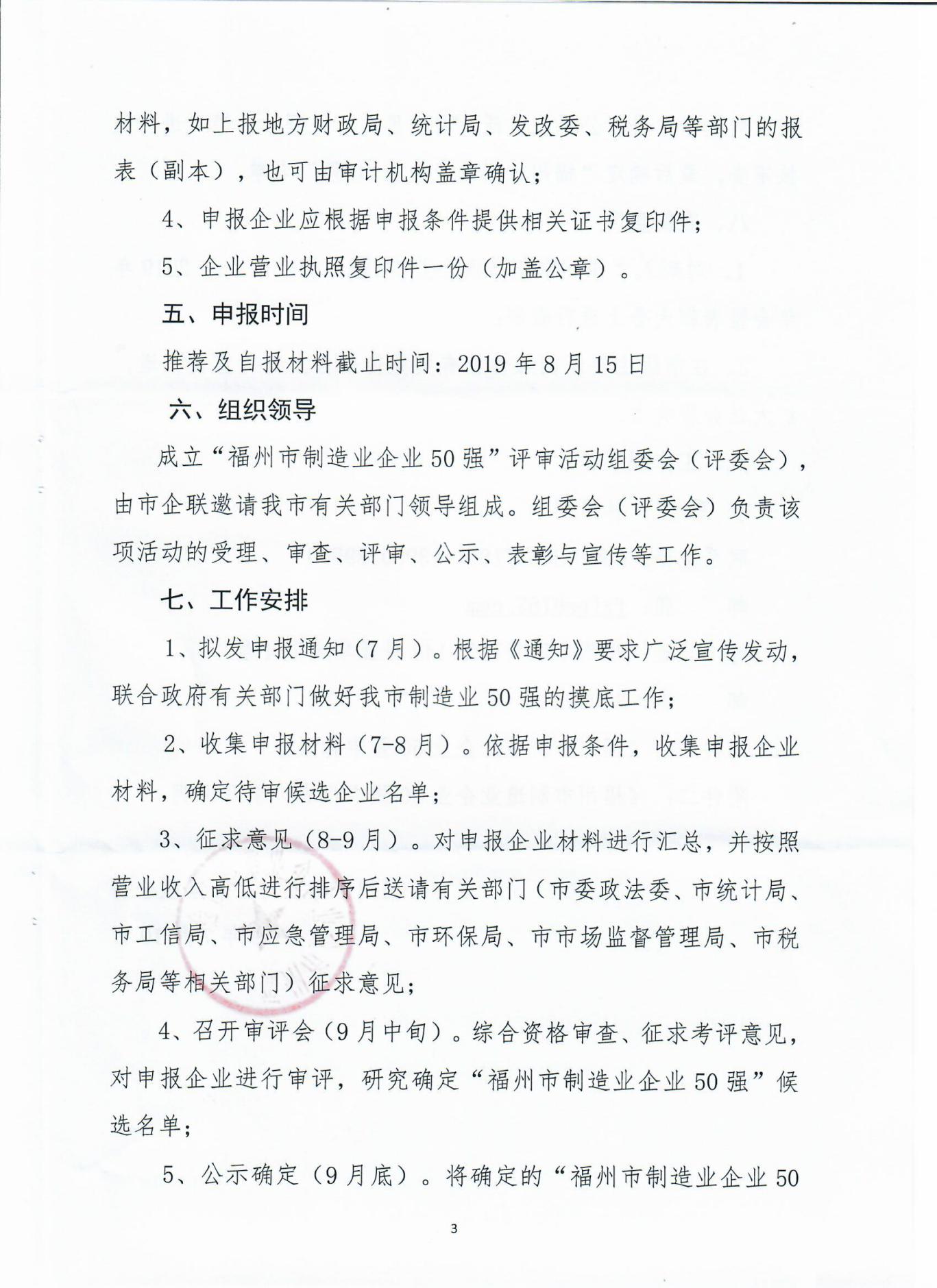 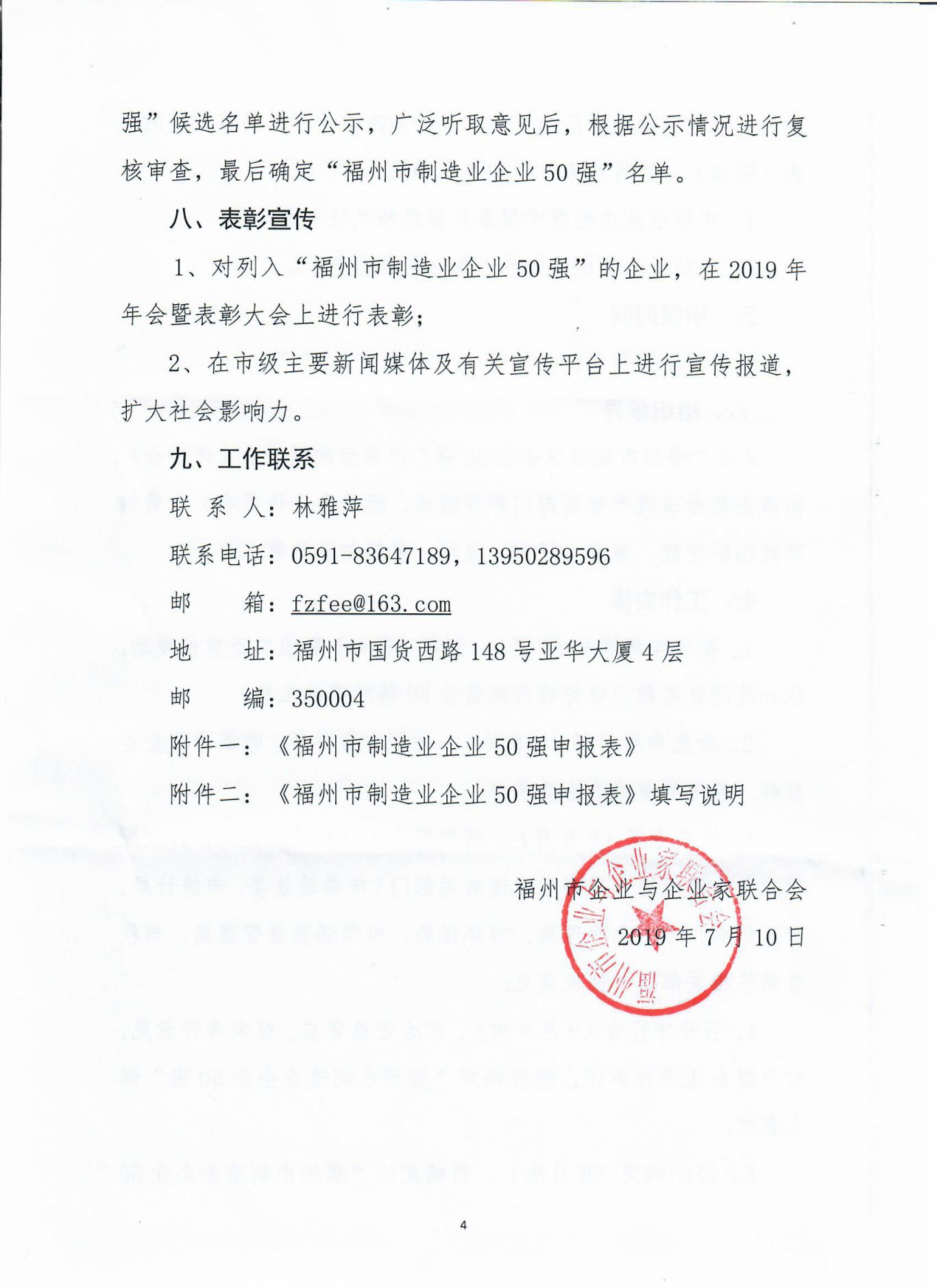 附件一： 福州市制造业企业50强申报表注：请认真参照附件二的填表说明填写或打√。本表填好后请发送邮箱至fzfee@163.com。附件二：《福州市制造业企业50强申报表》填表说明一、企业性质栏：选择“国有”、“民营”或“其他”中一项打√。国有是指国有及国有控股企业,民营是指非国有企业，包括集体和私营企业等。二、生产的产品或提供的服务栏：指企业生产的主要产品或提供的主要服务，按在营业收入的占比由大到小排列，最多不超过3项(必须填写)。三、指标栏：所有指标均按企业合并财务报表和年报的数据填报，金额单位：万元人民币。合并财务报表的合并范围应当以控制为基础予以确定。营业收入：指企业经营主要业务和其他业务所确认的收入总额。营业收入包括“主营业务收入”和“其他业务收入”。根据会计“利润表”中“营业收入”项目的本年累计数填报。净利润：利润总额扣除所得税。归属母公司所有者净利润：净利润扣除少数股东损益后的净值。资产总额：年末的资产总额。纳税总额：在中国大陆境内实际缴纳的税收总额，包括增值税、消费税、企业所得税以及其他各税种税收，不包括本企业（集团）代扣代缴其他企业或个人的各种税收，也不包括教育费附加、文化事业建设费等各项非税收费用。研发费用：指企业在新知识、新技术、新产品、新工艺等的研究与开发过程中发生的费用化支出。主要包括研发活动的人工费用、直接投入费用、用于研发活动的仪器、设备的折旧费、用于研发活动的软件、专利权、非专利技术的摊销费用、新产品设计费、新工艺规程制定费以及其他研发活动相关费用。执行企业会计准则的企业,根据会计“利润表”中“研发费用”项目的本年累计数填报。执行《小企业会计准则》的企业,根据会计“利润表”中“研究费用”项目的本年累计数填报。执行其他企业会计制度的企业以及会计“利润表”未列示“研发费用”或“研究费用”的企业，根据会计“管理费用明细账”中“管理费用——研究与开发费”相关科目的本期发生额填报。员工总数：年度平均从业人数（含所有被合并报表企业的人数）。其中年平均人数是以12个月的平均人数相加之和除以12求得，或以4个季度的平均人数之和除以4求得。在年内新成立的单位年平均人数计算方法为：从实际开工之月起到年底的月平均人数相加除以12个月。从业人员不包括：1.离开本单位仍保留劳动关系，并定期领取生活费的人员；2.在本单位实习的各类在校学生； 3.本单位因劳务外包而使用的人员，如：建筑业整建制使用的人员。海外收入：企业在中国大陆以外的营业收入。四、企业信息栏：请按照要求填写或打√。	五、所有填报栏目一定要完整，资料要仔细核对，保证名称及数据的准确性，并请签字、盖章。企 业 名 称企 业 名 称企业性质企业性质国有（     ）民营（     ）其他（     ）通 讯 地 址通 讯 地 址邮政编码邮政编码企 业 网 址企 业 网 址传  真电子信箱电子信箱法  人  代  表法  人  代  表法  人  代  表职  务手机号码手机号码主 要 负 责 人主 要 负 责 人主 要 负 责 人职  务手机号码手机号码申报活动联系人申报活动联系人申报活动联系人职  务手机号码手机号码数据填报联系人数据填报联系人数据填报联系人职  务手机号码手机号码主导产品或服务主导产品或服务主导产品或服务             （2)                    (3)             （2)                    (3)             （2)                    (3)             （2)                    (3)             （2)                    (3)             （2)                    (3)             （2)                    (3)             （2)                    (3)有关指标营业收入营业收入营业收入海外收入海外收入海外收入资产总额资产总额利润总额利润总额2017年2018年有关指标归属公司所有者 净利润归属公司所有者 净利润归属公司所有者 净利润纳税总额纳税总额纳税总额研发费用研发费用员工总数员工总数2017年2018年企业信息①在2017年是否并购或重组了其他企业？如果是，共（      ）家。企业截至2018年底，拥有全资和控股子公司（      ）家，参股公司（      ）家，分公司（     ）家。截至2018年底，企业拥有专利（      ）项，其中发明专利（      ），企业参与形成的国际、国家或行业标准数（    ）项，其中国家或行业标准（      ）项、国际标准（      ）项。①在2017年是否并购或重组了其他企业？如果是，共（      ）家。企业截至2018年底，拥有全资和控股子公司（      ）家，参股公司（      ）家，分公司（     ）家。截至2018年底，企业拥有专利（      ）项，其中发明专利（      ），企业参与形成的国际、国家或行业标准数（    ）项，其中国家或行业标准（      ）项、国际标准（      ）项。①在2017年是否并购或重组了其他企业？如果是，共（      ）家。企业截至2018年底，拥有全资和控股子公司（      ）家，参股公司（      ）家，分公司（     ）家。截至2018年底，企业拥有专利（      ）项，其中发明专利（      ），企业参与形成的国际、国家或行业标准数（    ）项，其中国家或行业标准（      ）项、国际标准（      ）项。①在2017年是否并购或重组了其他企业？如果是，共（      ）家。企业截至2018年底，拥有全资和控股子公司（      ）家，参股公司（      ）家，分公司（     ）家。截至2018年底，企业拥有专利（      ）项，其中发明专利（      ），企业参与形成的国际、国家或行业标准数（    ）项，其中国家或行业标准（      ）项、国际标准（      ）项。①在2017年是否并购或重组了其他企业？如果是，共（      ）家。企业截至2018年底，拥有全资和控股子公司（      ）家，参股公司（      ）家，分公司（     ）家。截至2018年底，企业拥有专利（      ）项，其中发明专利（      ），企业参与形成的国际、国家或行业标准数（    ）项，其中国家或行业标准（      ）项、国际标准（      ）项。①在2017年是否并购或重组了其他企业？如果是，共（      ）家。企业截至2018年底，拥有全资和控股子公司（      ）家，参股公司（      ）家，分公司（     ）家。截至2018年底，企业拥有专利（      ）项，其中发明专利（      ），企业参与形成的国际、国家或行业标准数（    ）项，其中国家或行业标准（      ）项、国际标准（      ）项。①在2017年是否并购或重组了其他企业？如果是，共（      ）家。企业截至2018年底，拥有全资和控股子公司（      ）家，参股公司（      ）家，分公司（     ）家。截至2018年底，企业拥有专利（      ）项，其中发明专利（      ），企业参与形成的国际、国家或行业标准数（    ）项，其中国家或行业标准（      ）项、国际标准（      ）项。①在2017年是否并购或重组了其他企业？如果是，共（      ）家。企业截至2018年底，拥有全资和控股子公司（      ）家，参股公司（      ）家，分公司（     ）家。截至2018年底，企业拥有专利（      ）项，其中发明专利（      ），企业参与形成的国际、国家或行业标准数（    ）项，其中国家或行业标准（      ）项、国际标准（      ）项。①在2017年是否并购或重组了其他企业？如果是，共（      ）家。企业截至2018年底，拥有全资和控股子公司（      ）家，参股公司（      ）家，分公司（     ）家。截至2018年底，企业拥有专利（      ）项，其中发明专利（      ），企业参与形成的国际、国家或行业标准数（    ）项，其中国家或行业标准（      ）项、国际标准（      ）项。①在2017年是否并购或重组了其他企业？如果是，共（      ）家。企业截至2018年底，拥有全资和控股子公司（      ）家，参股公司（      ）家，分公司（     ）家。截至2018年底，企业拥有专利（      ）项，其中发明专利（      ），企业参与形成的国际、国家或行业标准数（    ）项，其中国家或行业标准（      ）项、国际标准（      ）项。法人代表（签字）：申报企业（盖章）：2019年   月   日法人代表（签字）：申报企业（盖章）：2019年   月   日法人代表（签字）：申报企业（盖章）：2019年   月   日法人代表（签字）：申报企业（盖章）：2019年   月   日法人代表（签字）：申报企业（盖章）：2019年   月   日申报指标数据属实主管财务负责人（签字）：2019年  月  日申报指标数据属实主管财务负责人（签字）：2019年  月  日申报指标数据属实主管财务负责人（签字）：2019年  月  日审核意见 ：福州市企业与企业家联合会2019年  月   日审核意见 ：福州市企业与企业家联合会2019年  月   日审核意见 ：福州市企业与企业家联合会2019年  月   日